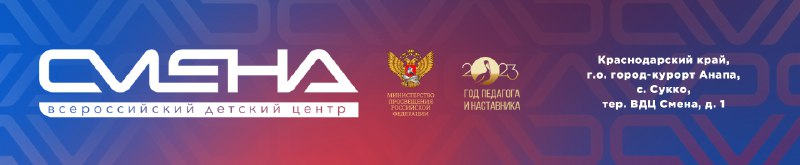 ПРЕСС-РЕЛИЗ08.11.2023 Школа молодого энергетика открылась в «Смене» Во Всероссийском детском центре «Смена» 4 ноября началась Всероссийская инженерная смена «Школа молодого энергетика». Участниками образовательной программы, которая продлится до 17 ноября, стали 70 ребят из 32 регионов России. На программу приехали школьники и студенты колледжей от 14 до 17 лет,  прошедшие конкурсный отбор. В их числе победители и призеры Олимпиады «Надежды энергетики», лауреаты Всероссийского конкурса творческих проектных и исследовательских работ «#ВместеЯрче», открытой научно-практической конференции «Инженеры будущего», Московской инженерной конференции школьников «Потенциал» и школьной лиги Международного инженерного чемпионата CASE-IN. Юные энергетики посетят мастер-классы и лекции ведущих специалистов отрасли. На них сменовцы познакомятся с возобновляемой и атомной энергетикой, поучаствуют в тематических играх, квестах, викторинах, решении ситуационных задач и сконструируют макеты «умных» устройств. Школьники изучат современные тренды по цифровой трансформации ТЭК, сокращению углеродного следа, внедрению зелёных и энергосберегающих технологий.«Интерес к программе среди школьников выпускных классов растет каждый год. Наша страна занимает лидирующие позиции в мировой энергетической отрасли. Компаниям требуются квалифицированные сотрудники – энергетики, инженеры, IT-специалисты. Потенциал индустрии огромен, к тому же молодое поколение демонстрирует большой талант в технических специальностях. Партнерская образовательная программа в «Смене» поддерживает ребят в их стремлении получить инженерные профессии. Это хороший задел на будущее для устойчивой основы энергетической безопасности страны», – отметил директор ВДЦ «Смена» Игорь Журавлев. Сотрудники Московского энергетического института расскажут ребятам об основах прототипирования электронных схем, их применении для создания устройств управления и автоматики.Системный оператор Единой энергетической системы (СО ЕЭС) подготовил образовательное мероприятие об инновациях в сфере энергетики.Совместная работа с наставниками и сверстниками над учебными макетами научит сменовцев командообразованию и коллективной работе. Например, на занятиях с представителями компании «РусГидро» школьники соберут прототипы электромобилей – щетинкоходы, а при разработке стикерпаков для мессенджера «Телеграм» ребята научатся презентовать проекты и разовьют надпрофессиональные навыки.«На Открытой научно-практической конференции «Инженеры будущего» я представил проект автоматической парковки и стал призером. Так оказался в «Смене» в Школе молодого энергетика. Все занятия очень интересные и полезные, «Парк Будущего» порадовал оборудованными павильонами. Жду занятий, чтобы сделать окончательный выбор. Я пока точно не решил – хочу быть программистом или инженером-конструктором», – сказал участник программы Андрей Коломиец из Москвы. Выпускникам Школы молодого энергетика предстоит публичная защита проектных работ. Ребята покажут себя при выполнении лабораторно-экспериментальных мероприятий, решении кейсов по энергетике, транспорту, энергосбережению, а также продемонстрируют знания электротехнических устройств и умения презентовать через газеты и плакаты тематику энергосбережения.Дополнительная образовательная программа «Школа молодого энергетика» реализуется в «Смене» при поддержке Министерства просвещения РФ и Министерства энергетики РФ. Партнерами программы выступают компании ПАО «Россети», ПАО «РусГидро», ГК «Росатом», АО «СО ЕЭС» и НИУ «МЭИ».ФГБОУ ВДЦ «Смена» – круглогодичный детский центр, расположенный в с. Сукко Анапского района Краснодарского края. Он включает в себя пять детских образовательных лагерей («Лидер», «Профи», «Арт», «Профессиум», «Наставник»), на базе которых реализуется более 80 образовательных программ. В течение года в Центре проходит 16 смен, их участниками становятся свыше 16 000 ребят из всех регионов России. Профориентация, развитие soft skills, «умный отдых» детей, формирование успешной жизненной навигации – основные направления работы «Смены». С 2017 года здесь действует единственный в стране Всероссийский учебно-тренировочный центр профессионального мастерства и популяризации рабочих профессий, созданный по поручению президента РФ. Учредителями ВДЦ «Смена» являются правительство РФ, Министерство просвещения РФ. Дополнительную информацию можно получить в пресс-службе ВДЦ «Смена»: +7 (86133) 93-520 (доб. 246), press@smena.org. Официальный сайт: смена.дети.